CURRICULUM VITAE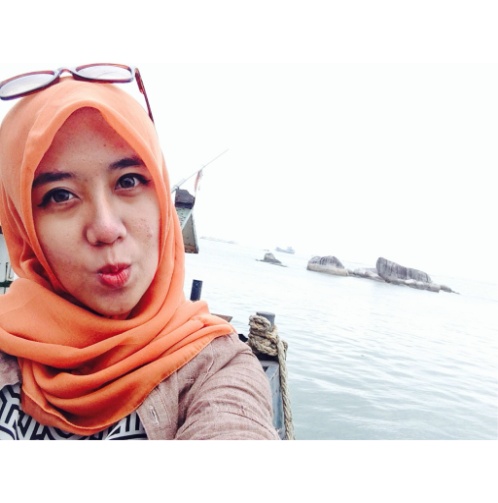 RIZKI AYu ACHYARPerum.Margahayu Raya Barat Jl. Uranus I blok B3 No. 43RT/003 RW/004 Kelurahan Sekejati, Kecamatan Buah BatuBandung 40286Phone : +6282112109797 Email: ayuachyar@gmail.comTwitter: @_merayu , Facebook: Rizki Ayu AchyarAyuachyar.blogspot.com | LinkedIn : ayu achyarPERSONAL INFORMATIONName			:	AyuDate of birth		:	March, 03  1990Place of birth 		:	Bandung, IndonesiaSex			:	FemaleReligion		:	IslamBlood type 		:	OCitizen			:	IndonesiaStatus         		:	Not marriedHobbies		:	Listening to music, Reading, Writing,etcIPK          		:	3.48FORMAL EDUCATIONAL BACKGROUND2008 – 2012		Padjajaran University (S1)					Bandung(Faculty of Communication - Department of Public Relation)2005 – 2008		25 SENIOR HIGH SCHOOL				Bandung2002 – 2005		22 JUNIOR HIGH SCHOOL			 	Bandung1996 – 2002		SABANG PRIMARY SCHOOL 				Bandung1995 – 1996		AL QOLAM							BandungINFORMAL EDUCATIONAL BACKGROUNDSKILL SETSCOMPUTEROperating System :●  Microsoft DOS, XP Professional, Windows 8Office Application:●  MS Word●  MS Excel●  MS Power PointSPORTSSwimmingRunningCyclingSPEAKINGBroadcastingMCMarketing – PromotionEXPERIENCESOrganizational Activities :Angklung team of SABANG Primary School, Bandung. 1998-2002Work Experiences : Digital and Event Strategist at CreativeLand CorpOC Public Relation and Communication of ROAR OrganizerSocial Media Strategic Planner of Ridwan Kamil’s Campaign ( Mayor of BANDUNG )Marketing of Potluck ConsultingSecretary of Sindikat Kuliner @SindikatKulinerOnline Project Manager at Dixgital Online MarketingBimbingan Belajar SSC Tahun Ajaran 2005 dan 2008Les Private Bahasa Inggris Tahun Ajaran 2008●    Organisasi Tari  SDPN Sabang Bandung Tahun 2000-2002●    Organisasi  Angklung SDPN Sabang Bandung Tahun 2000-2002●    Komandan Regu Putri Organisasi PMR SMPN 22  ●    Organisasi Cheerleaders SMAN 25 Bandung 2007-2008